ΕΠΑΝΑΛΗΨΗ ΣΤΙΣ ΠΡΑΞΕΙΣ ΡΗΤΩΝ ΑΦΑΙΡΕΣΗ ΡΗΤΩΝ ΑΡΙΘΜΩΝΓια να αφαιρέσουμε από τον αριθμό α τον αριθμό β,προσθέτουμε στον α τον αντίθετο του β.Δηλαδή,για τη διαφορά α-β, ισχύει:  α-β = α + (-β).     Π.χ.     (-4) - (-5) = (-4) + (+5) = +1                  (+7) - (+6) = (+7) + (-6) = +1Στις προσθέσεις και τις αφαιρέσεις ρητών, πολλές φορές υπάρχουν παρενθέσεις.Τότε έχουμε δύο επιλογές:Βγάζουμε τις παρενθέσεις σύμφωνα με τα παρακάτω                  Π.χ.   + (-8 + 5 -3 -1+4) = -8 +5 -3 -1 +4                   Π.χ.  – (+7 - 2) – (-5 + 1) = -7 + 2 + 5 – 1 Κάνουμε τις πράξεις μέσα σε κάθε παρένθεση και βγάζουμε τις παρενθέσεις στο τέλος                 Π.χ. + (+4 -1 +2) – (-5 +3) = + (+5) – (-2) = +5 +2 = +7ΠΑΡΑΔΕΙΓΜΑΤΑΝα υπολογίσετε τις διαφορές:α) (-3) - (+4) = (-3) + (-4) = -3 -4 = -7β) (-7) - (+6  -3 -1 +2) = -7 -6 +3 +1 -2=     =  -7 -6 -2    + 3 +1   = -15 + 4 = -11  Αλλιώς:(-7) - (+6  -3 -1 +2) = (-7) – (+6+2 -3-1) = (-7) – (+8 -4) = (-7) – (+4) == (-7) + (-4) = -7 -4 = -11         2) Να λύσετε τις εξισώσεις:            α)    x + (-4) = -3                          β) x – 9 = -5       γ) 15 – x = 18                  x = -3 – (-4)                               x = -5 +9             x = 15 - 18                  x = -3 +4                                   x = +4                  x = -3                  x = +1        3) Αν x = 3 – (4 -3) και y = 2 – (5 -7 +1),να υπολογίσετε την τιμή της παράστασης:        Α = -4 – ( x – 8) – ( 3 – y – 9).       Πρώτα υπολογίζουμε την τιμή των x και y και μετά αντικαθιστούμε τις τιμές που        βρήκαμε στην παράσταση Α.      Έχουμε x = 3 – (4 -3) = 3 -4 +3 = +6 -4 = +2 και                     y = 2 – (5 -7 +1)= 2 -5 +7 -1= 2 +7 – 5 -1 = +9 -6 = +3,      οπότε θέτουμε όπου x → +2 και όπου  y → +3 και η παράσταση Α γίνεται:       Α = -4 – (+2 -8) – (3 – 3- 9) =-4 –(-6) – (-9) =           = -4 + 6 + 9 = -4 + 15 = +11ΑΣΚΗΣΕΙΣ ΓΙΑ ΕΞΑΣΚΗΣΗΝα κάνετε τις πράξεις:α) -  (-10 + 7 - 4 +1) + (-5 +9)      β) (+4 -3 -8 +1) – (-2 +7 -8 -3)γ) -4 – (2-6+11-8) + (-2-4+1)       δ) 7 – (-1+5) –(-4) -8          2) Αν x = 9 – (4 -2) – (-6 +7) -7  και y = -8 – (-3 -5 +4 -6),να υπολογίσετε την τιμή                της παράστασης:              Α = 12 – ( x – 2) – ( 8 – y + 6).          3) Αν  α = -1 + (2-4) – (-6+5) , β = - (-3+10-9) – (8-7+2) και                γ = - (-4+ 8) + (-7-10) – (-23),να υπολογίσετε την τιμή της παράστασης                   Α =  α - β – γ.            4) Να υπολογίσετε την τιμή της παράστασης                  Α = 3 – (α-4) –(3-β-1) – (-x+y-2) + (y-x+4),αν γνωρίζετε ότι β – α = -11.            5) Να λύσετε τις εξισώσεις:                 α) x –(-2+5) = - (4-1)      β) x + (-7) = +5 -8        γ) (+6) – x = -3           6) Να συμπληρώσετε τον παρακάτω πίνακα:                                                   Κ.ΜΟΥΡΑΤΙΔΟΥ                                                                                                                   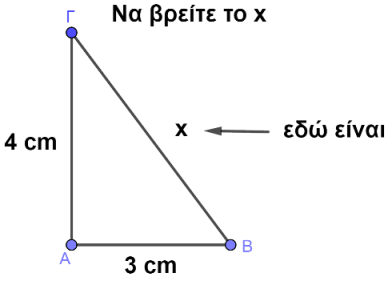 αβγα - βα –β +γ-α +β -γ-2+3-4-5+1-9